У розрахунках визначаються основні розміри окремих елементів циклона при заданих величинах витрат Q (м3/год) потоку газу, характеристиках вловленого пилу (питома вага пилу γП, фракційний склад), швидкості вхідного υвх і вихідного υвих потоків газу, а також питому вагу газу γГ і ступінь очищення η газу0Вихідні дані: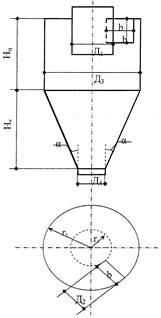 Q=17000 м3/годυвх=21,0 м/сβ=7 γП=1400 кг/м3γГ=1,20 кг/м3υвих=7α=20Розв’язок1. Спочатку визначають діаметр вихлопної труби Д1 із наступного співвідношення:Qгод= , м3/год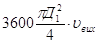 Д1= , м Д1=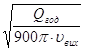 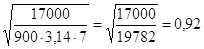 2. Діаметр патрубка Д2 по якому підводиться газ визначається за виразом: .Д2= , м  Д2=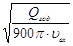 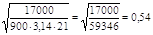 При вході коловий поперечний переріз труби переходить в прямокутний, співвідношення h/в приймається рівним 1,5.В цьому разі:Vгод=3600h·в·υвх=3600·1,5·в2·υвхЗвідкив= в=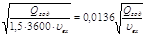 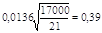 3. Радіус циклона r3 дорівнює (див. рис.5.1)r3=r1+в r3=0,46+0,39=0,85де r1 – радіус вхідного патрубка, м.Діаметр циклона Д3, становить:Д3=2·r3 Д3=2·0,85=1,7Середній радіус циклона визначається з виразу:rср=(r1+ r2)/2 , мrср=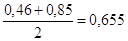 4. Середня колова швидкість газу υср в циклоні становить:υср=0,6 υвх,м/с υср=0,6 7=4,2 (м/с)5. Кутова швидкість обертання ωе дорівнює:ωе= , с-1 ωе= с-1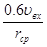 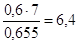 6. Час руху t частки пилу в циклоні визначається за формулою:   (с)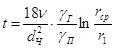 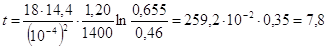 де ν — кінематична в'язкість повітря, яку бажано прийняти рівною 14,4-106 ,м 2/с ;dч — мінімальний діаметр частки пилу, що вловлюється циклоном, при η= 90% циклона та діаметром частки пилу 10мк.7. Шлях руху частки пилу визначається за виразом:S=υcp·t , м S=4,2·7,8 (м)8. Шлях частки за одне обертання пилу дорівнює:S1= S1=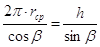 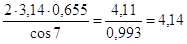 де β — кут нахилу спіралі руху частки до горизонтальної площини.h=S1·sinβ h=4,14·0,12=0,50Кількість обертів частки п в корпусі циклона буде дорівнювати:п = п =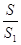 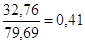 9. Висота циліндричної частини циклона визначається за виразом:HЧ=0,05·h·n HЧ=0,05·0,50·7,91=0,20Кут нахилу конічної частини циклона та висота Нк визначають за формулою:Нк= Нк=·ctg20=0,68·2,75=1,87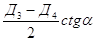 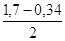 В даному завданні Д4 слід прийняти рівним (0,1...0,2) Д3.Загальна висота циклона буде дорівнювати:Hзаг=Hк+HЧHзаг=0,20+1,87=2,07